Este formulario es válido para Becarios que hagan salidas fuera de su lugar de trabajo (salidas de campo, muestreos).-Previo a la salida, enviar el presente formulario por e mail a: recursoshumanos@comahue-conicet.gob.ar con copia a:  centroemisor-art@prevencionart.com.ar con las firmas correspondientes.Por cualquier duda o consulta, escribir a: recursoshumanos@comahue-conicet.gob.ar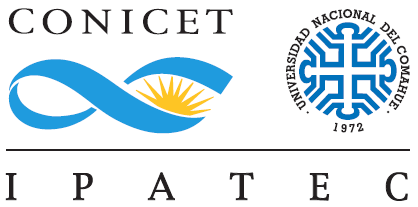 Instituto Andino Patagónico de Tecnologías Biológicas y GeoambientalesPLANILLA SALIDA DE CAMPO Datos Personales Apellido:Nombre: DNI  Nº  Correo electrónico: Categoria de Beca:Doctoral                     Postdoctoral                  Fin de doctorado Datos sobre el traslado Muestreo            Lugar: Período de estadía fuera del lugar de trabajo: Fecha de salida:                       Fecha de regreso: Firma Personal  Firma del DirectorFirma del Director de IPATEC 